Form 210-19Form 210-19Form 210-19Inclusion and Intervention Plan Rubric (ISIS)Inclusion and Intervention Plan Rubric (ISIS)Inclusion and Intervention Plan Rubric (ISIS)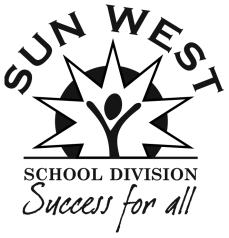 Insert School Name,Address, Town, Sask., Postal CodePhone: (Number) Fax: (Number)email address if applicableReferenceAP 210 Services for Students with Diverse NeedsInsert School Name,Address, Town, Sask., Postal CodePhone: (Number) Fax: (Number)email address if applicableRevisedJuly 18, 2017Insert School Name,Address, Town, Sask., Postal CodePhone: (Number) Fax: (Number)email address if applicableLevelSchoolInsert School Name,Address, Town, Sask., Postal CodePhone: (Number) Fax: (Number)email address if applicableSubmit toStudent Support Services ConsultantInsert School Name,Address, Town, Sask., Postal CodePhone: (Number) Fax: (Number)email address if applicableWhenAs requiredStudent Name (last, first, middle)DateBirth Date (mm/dd/yyyy)GenderGradeSchool NameStudent IDIndependenceCompletes tasks and follows instructions in a manner similar to same-age peersCompletes tasks and follows instructions with occasional assistance and supervisionCompletes tasks and follows instructions with frequent assistance and supervisionCompletes tasks with continuous assistance and supervisionPersonal/social WellbeingGenerally demonstrates positive age-expected emotional health and social skillsOccasionally benefits from support in developing age-expected emotional health and social skillsFrequently benefits from support in developing age-expected emotional health and social skillsRequires intensive support in developing age-expected emotional health and social skillsCommunicationEffectively understands and expresses ideas, thoughts and needs in a manner similar to same-age peersOccasionally has difficulty understanding and/or expressing ideas, thoughts and needs; requires prompts and supportsFrequently has difficulty understanding and /or expressing ideas, thoughts and needs; requires prompts and supportsRequires intensive support to communicate basic needs and wantsHealth/Medical needs/Personal CareNo health needs and/or medical conditions is currently well-managedRequires occasional monitoring and/or assistance with health and/or personal care needsRequires frequent monitoring and/or assistance with health and/or personal care needsRequires intensive monitoring and/or assistance with health and/or personal care needsAcademic AchievementPerforming at or above expected achievement based on individual learning capacityPerforming at expected achievement with specific adaptations and supports based on individual learning capacityPerforming below expected achievement with specific adaptations and support based on individual learning capacityUnable to demonstrate expected achievement with intensive adaptations and supports based on individual learning capacity.SafetyNo threat or harm to self or othersRequires occasional supervision to ensure no harm to self or othersRequires frequent supervision and prompting to ensure no harm to self or othersRequires intensive supervision and behavioural intervention to ensure no harm to self or othersSensoryReadily regulates sensory information presented in the environmentOccasionally experiences difficulty regulating sensory informationFrequently experiences difficulty regulating sensory informationContinuously requires intensive individual sensory programming to regulate sensory informationMotor SkillsDoes not require assistance for age-expected motor activitiesOccasionally requires assistance with age-expected motor activitiesFrequently requires assistance with age-expected motor activitiesContinuously requires assistance with age-expected motor activitiesTransitionDoes not require assistance during transitioningRequires occasional assistance during transitioningRequires frequent assistance during transitioningRequires continuous assistance during transitioningOtherBlind or Visual Impairment Measured loss of central visual acuity that is 20/70 or less in the better eye with proper correction; or field of vision is not greater than 20 degrees at the widest diameter.Blind or Visual Impairment Measured loss of central visual acuity that is 20/70 or less in the better eye with proper correction; or field of vision is not greater than 20 degrees at the widest diameter.Deaf or Hard of Hearing Hearing loss greater than 34 decibels in the better ear; or a unilateral hearing loss with is 50 decibels or more and a significant delay in speech and language.Deaf or Hard of Hearing Hearing loss greater than 34 decibels in the better ear; or a unilateral hearing loss with is 50 decibels or more and a significant delay in speech and language.Intellectual DisabilityA disorder that includes both intellectual and adaptive functioning deficits in conceptual, social, and practical domains.  Also referred to as Intellectual Developmental Disorder.Intellectual DisabilityA disorder that includes both intellectual and adaptive functioning deficits in conceptual, social, and practical domains.  Also referred to as Intellectual Developmental Disorder.Bipolar, Depressive, anxiety or Related DisordersIncludes Selective Mutism, Obsessive-Compulsive Disorder, Psychotic Disorders, etc.Bipolar, Depressive, anxiety or Related DisordersIncludes Selective Mutism, Obsessive-Compulsive Disorder, Psychotic Disorders, etc.Orthopaedic DisabilityMobility is significantly impacted; limitations are documented in self-care (e.g., feeding, dressing, toileting), and specialized transportation is required.Orthopaedic DisabilityMobility is significantly impacted; limitations are documented in self-care (e.g., feeding, dressing, toileting), and specialized transportation is required.Autism Spectrum DisorderIncludes the previously diagnosed Asperger’s Syndrome and Pervasive Developmental Disorder.   Also includes Autism Spectrum Disorder associated with a known medical or genetic condition (e.g. Rett’s Disorder, Childhood Disintegrative Disorder) or environmental factor (lead paint exposure, acquired brain injury).Autism Spectrum DisorderIncludes the previously diagnosed Asperger’s Syndrome and Pervasive Developmental Disorder.   Also includes Autism Spectrum Disorder associated with a known medical or genetic condition (e.g. Rett’s Disorder, Childhood Disintegrative Disorder) or environmental factor (lead paint exposure, acquired brain injury).Physical Health Impairment School attendance is limited for at least three months secondary to physical health issues, or supervision is required to ensure health and safety with personal care (e.g. managing medications, provision of medical procedures).Physical Health Impairment School attendance is limited for at least three months secondary to physical health issues, or supervision is required to ensure health and safety with personal care (e.g. managing medications, provision of medical procedures).Neurodevelopmental Disorder associated with prenatal substance exposureIncludes Fetal Alcohol Spectrum Disorder (FASD), related disorders or documentation of prenatal exposure to substances.Neurodevelopmental Disorder associated with prenatal substance exposureIncludes Fetal Alcohol Spectrum Disorder (FASD), related disorders or documentation of prenatal exposure to substances.Substance-related and Addictive Disorders Substance use or a substance induces disorder.Substance-related and Addictive Disorders Substance use or a substance induces disorder.Other DiagnosedDiagnosed condition.Other DiagnosedDiagnosed condition.Undiagnosed Undiagnosed condition.Undiagnosed Undiagnosed condition.Learning CapacityLow average cognitive ability (IQ ~>80)Cognitive ability not formally assessedAbove average cognitive abilities (IQ>115)Average cognitive ability (IQ ~100 Borderline cognitive ability (IQ~60-80)Significant cognitive impairment (IQ ~<55)Cognitive ability cannot be classifiedCognitive ability is not known at this timeDiagnosis/AssessmentProfessional/RoleProfessional/RoleAgencyAgencyYearYearUndiagnosed Undiagnosed Completed byDateCompleted byDateSchool-Based Administrator’s SignatureDateSuperintendent of Education’s Signature (Student Support Services)DateLevel OneLevel Two